West Virginia Academy, Ltd.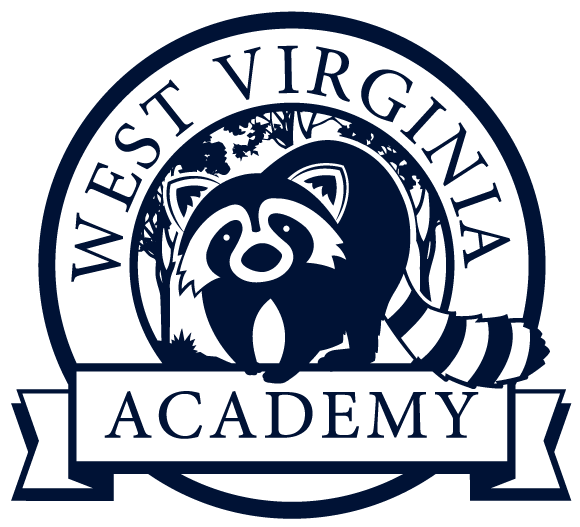 Governing Board Meeting MinutesJune 16, 2022 | 7:00pm (EST)I. Approve minutes from prior meetingII. 	General UpdatesIII. 	Approval for Bridge Loan & Financing IV. 	Approval of Various Policies including: (i) updated employee handbook, (ii) PTO Policy, (iii) FMLA Policy, and (iv) Competitive Sports Policies V. 	Proposal and Approval for Short Fiscal/Tax Year for 2021-2022 to adjust YE to June 30th VI. 	New Items and Other Business